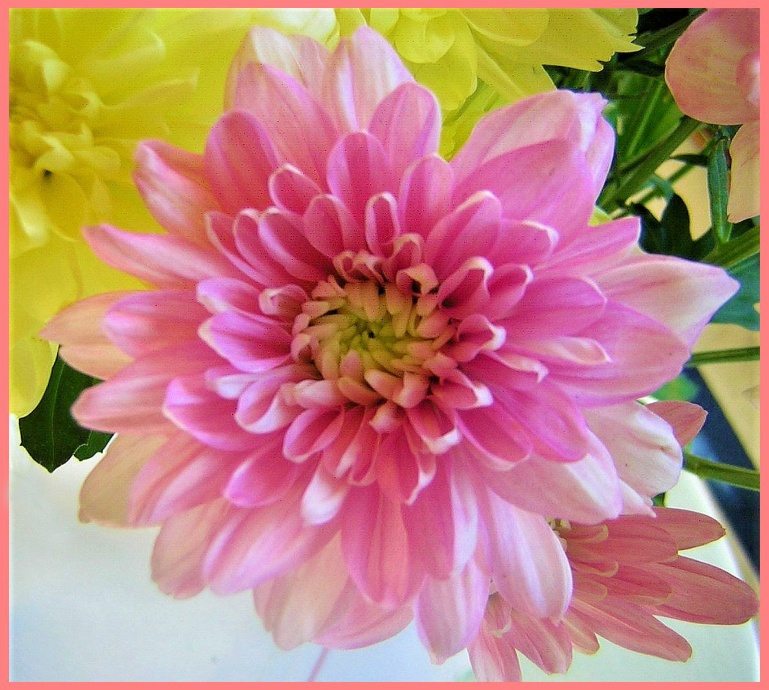 关于尘世的未知知识和 耶稣基督的天堂生活- 第7部分 -信息主题。耶稣是如何根据他的人类精神发展而接受神圣的指示的，也是在哪些情况下被阻止的。陪同耶稣的男人和女人不断遇到困难，他们还不知道神的灵通过他说出的新的法律声明。 耶稣被掳走和他的生命在十字架上结束的真正原因。这就是为什么对疼痛的高度敏感与充满光明的灵魂有关。为什么耶稣基督和他的信众直到被钉死在十字架上才触发了拯救宇宙的创造事件。 动人地描述了耶稣如何在十字架上成功地与所有在场的人一起，以发自内心的同情和那些以隐秘而亲密的方式祈祷的人一起，将精神的拯救火花渗透到最低的生存形式。耶稣对他早先与马利亚和约瑟夫的生活的回忆。年轻耶稣的艰难但有见地的岁月。耶稣在背景中的模范、谦卑的生活，以及与他天上的忠实伙伴们的流浪。 *      *      *     延续信息。我以前的人类耶稣通过我内心的光得到的精神指示，主要是由天上的我是生命之源的爱的精神给予的，尽管有几次我们的父亲-乌尔通过我是神的创造意识对我说话。为什么会以这样的方式发生在我的生命中，我还不能从我不足的灵性知识中认识到这一点。我从不满足于我的知识，但我还不能更有远见地对非个人的天国生活的深层联系进行分类。在我的超意识中，关于天堂生活的知识细节太少了。因此，我假设我们的父亲-乌尔的精神部分位于原始中央太阳的能量体积中，他可以通过它向我传达自己。为此，我反复向原始中央太阳中我们亲爱的父亲--乌尔做了衷心的祈祷，并与他保持了爱的联系。我还没有怀疑到我现在试图向你们简要描述的关于信使的实际情况，因为他已经通过灵性的成熟达到了这种认识。 如果 "我是神 "在世俗生活的某一领域的储存量太少，然而天国中的一位前神灵可以更广泛地回答，那么在 "我是神 "的要求下，该神灵直接和亲自干预，通过能量信息带进行完整的沟通。有了这个带子，所有普世众生都与我是神和生命核心中的彼此相连。所有的天人，在创造向非个人生活的过渡中，投票决定我们的原始父母，我的双和我，在早期的个人预创造中是创造的领导光的生命，在需要时可以通过我是神的补充通讯设施。在将创造划分为一个约定的永生时间后，这种做法效果很好，因为深度堕落的生命为一个与人有关的生命原则创造了他们的世界，并拒绝非个人的神性。好吧，在我尘世漂泊的生活中，我有时没有接受天上爱的精神的指示和警告，也没有采取相应的行动。我也不时地走自己的路，后来这让我付出了许多眼泪和精神上的痛苦。有时我不愿意相信 "我是神 "试图如此敏感地引导我，我更多地使用我的智力，尽管我的内在感觉反对这样做。在我能够区分心智和内在感觉之前，许多地球上的精神和人的成熟期已经过去。我常常没有正确认识到爱的精神对我灵魂的警告。如果我担心陪伴我的那些好心的女人和男人，那么我就不能接受内在的道。我从自己的经验中知道，如果我没有一个平衡、和谐和高的振动，那么我应该远离接受我的爱流。 这就是我在上次朝圣时与同伴们一起旅行时发生的事情。有几个原因使我认为没有可能从神性那里得到内在的话语，因为在路上，我试图解决其中一些人的争吵。他们又一次厚颜无耻地相互冲突，虽然是为了无关紧要的事情。我吸收了他们争吵的低振动，白天它继续困扰我很久，因为我担心如何通过给他们爱的暗示使他们和平。然而，我并没有成功地调和它们。她的不守规矩的行为给包括我在内的所有人带来了思想负担，我们的心情也非常压抑。当我们在橄榄树下找到一个睡觉的地方时，我们大多数人都非常虚弱，很快就睡着了。然而，我却被这场争吵所困扰，所以我无法入睡。我无法准确地指出他们为什么争吵得这么厉害。我想了解他们，并在第二天用好的建议来满足他们，所以我想了很多。就在我这个悲哀的、非常低的人类振动中，我需要来自 "我 "的内在爱的精神的帮助。但在我渴望的同一时刻，我知道如果我想在这种情况下听从爱的精神的内在声音，我将使自己面临多么大的危险。我知道，没有神的冲动可以穿透黑暗的光环。 我已经向你解释了不平等能量的规律。所以，也许你现在可以想象，不平等的生命会相互排斥，这就是为什么纯洁的光明生命不能接近我，尽管他们想帮助我。在这个对同伴的低落、担心和不满的阶段，他们是救赎的化身计划的人，我的人没有进入更高的振动。在这种悲伤的状态下，我惊恐地发现，思想的滚动让我付出了多少能量。我从内心感觉到，我已经与爱的内在来源拉开了距离。同伴之间的不和谐使我的精神空虚和不快乐。我很绝望，因为我没有成功地让他们团聚。因此，我想了又想，我怎么可能让他们清醒过来。在我们的流浪过程中，有不止一次的争吵，因为我们周围的黑暗灵魂清楚地知道我们每个人的脆弱和易受影响之处。这样的情况确实不容易生存，因为在争端的自私振动中，黑暗的灵魂总是有能力大规模地影响我们。然而，在我被抓获前的最后一个晚上，不仅有这个问题，而且一个同伴陷入了万念俱灰的境地，以至于他被激怒了，一言不发地走进了附近的村庄。我们知道他非常生气，因为我们不支持他的自私意见。当他晚上离开时，我非常不安，为他担心。由于他很长时间没有回来，我内心有一种不舒服的感觉，无法入睡。由于他经常对同伴颐指气使，不妥协，脾气暴躁，几次给我们的小圈子带来麻烦，所以我对他有很多焦虑的想法和反思，担心他晚上不在，就没有什么好事。虽然已经商定我们将在清晨离开，因为我们还有很长的路要走才能到达另一个地区，但他还是在夜色深处失踪。 一种不安的情绪来自我的灵魂，它已经收到我是神的警告信息。她以前就知道犹大打算出卖我。但我还没有认识到危险，因为我被自己的忧虑蒙蔽了。在那之前，我可以相信犹大，尽管他的一些不守规矩的行为迹象说明了这一点。他本来是一个真诚的人，但是，他不顾后来的负面影响，经常让自己因为不同的宗教观点而被卷入争论。他狂热地鼓吹一些犹太圣经的说法，他认为这些说法一定是来自天上的使者，但这并不符合神圣的真理。他错误地认为，如果他坚持坚持一个对他来说非常重要而且应该是真实的圣经声明，他就会因此向上帝表明他是多么坚定地支持他。他说服自己，这样做是在更多地取悦上帝，为此他将在天国得到奖赏。真的，这是他的谬误，也是许多信主的人直到今天的谬误。 犹大还不能想象，圣经的语句是由当时的文士根据骄傲的领导文士的指示，按照他们的生活方式和意识来改变的。他们对天上的生活有另一种概念，这与我们的概念完全不一致。在他们的著作中只反映了他们全然不懂人性的观点。犹大无法想象和接受对《圣经》陈述的伪造，因此他愤怒地坚持自己的观点，但上帝在我里面已经通过我撤销了他狂热地坚持的《圣经》陈述。因此，他对自己是个问题，对我们所有人更是如此。现在，他有时会让步，因为他意识到他的意见是孤独的，这更多地是来自他的心--冷静的头脑。现在，他与他的思想和我也反对一些信息声明。有几次他在我们的自由小圈子里制造了麻烦。从他有时奇怪和急躁的行为中，我还看不出他会背叛我一次。请试着理解这种情况。在我郁闷的心情下，我不敢到里面去找神灵询问犹大是否真的如此错误，会出卖他在墙上的朋友耶稣，并把他交给士兵。 因为我从小就被希律王通缉，每个犹太人都知道，如果他背叛我，就会得到一些钱币。在那些日子里，抓捕不法分子--他们因各种原因被通缉，甚至是无辜的--的惯例是提供一笔找人费。在我被士兵抓住的前一天晚上，我没有想到犹大会出卖我，把我交出去，所以我没有逃跑。但是，如果我能够在一个警告图像内察觉到逃离，我就会这样做。我通过信息知道，天上的生命是在建立和保存的原则下创造的，因此每一个生命对我们都非常重要。所以我感激地接受了我的人命，并想尽可能地保存它。由于这个原因，我不想让自己受到任何伤害，于是尽可能地逃离和躲避当时统治者希律的暴力和无情的士兵。也许你们中的一些人会问，为什么我不能收到来自我们亲爱的父亲-乌尔或我是神的直接警告信息？原因是我在入睡前因忧虑而坐立不安，时间太长。请理解。当一个人烦躁不安，因此处于低振动状态时，高振动的爱的精神就不能以冲动或合法的第二形象渗透到他身上，即使这个人是千里眼。 但是，在 "我是 "中的父亲-乌尔从来没有想把我牺牲在残酷的堕落者面前。这是最黑暗的人的错误声明，他们故意想把无情和残酷归于上帝！这是不可能的。他们想借此表达，上帝可以永远统治一个人和他的灵魂，随心所欲，甚至把他交给杀人犯。信仰上帝的人在精神上无知，这是多么无耻的言论和影射啊!请你再仔细想想这个合乎逻辑的、天上的保命法则，然后你就不会再想假设我在十字架上的残酷死亡是有所谓的天意，是我们亲爱的父亲--Ur在I Am中的安排。现在你对我的生活有了更多的了解，也知道在我被钉死之前发生了什么，以及为什么我不能保住我的生命。如果我有可能，我就会这么做。我们敬爱的父亲-乌尔和天上的众生也为保护我的生命做了一切。但是，许多不愉快的、以前没有见过的困难情况一起出现，使我陷入了这种无法再逃避的困境。请不要把我的受难理解为是为人类和他们的灵魂牺牲的行走，这是上帝的旨意。不，不是的。这一切的结果与我们天人的计划和打算在地上行走的方式完全不同。堕落的低下力量，黑暗的、破坏性的灵魂和他们的盟友人类与之合作，阻止了来自原始中央太阳的救赎力量的释放，直到我被钉死。但巨大的喜悦将永远留在我们心中，我们一起成功地拯救了创造和每一个生命，即使我们不得不为之担心，直到我生命的最后一刻。尽管我在十字架上的残酷死亡不是计划中的，而且对我们所有人来说都是痛苦的，但我内心对所有光明的众生有极大的感激之情。这种发自内心的感激之情，我从我是神格中向基督辐射到天国的所有众生，在地球上以及在更高的坠落世界中，众生居住在那里，他们的高振动灵魂目前也在为整体性的创造而精彩地参与！这就是我的感恩。 他们中的一些人在堕落的更高境界中知道我在地球上的生活所发生的事情，看到我被钉死在十字架上，感到非常震惊。我确实经历了非常残酷的情况。我在十字架上受苦的时候，有很长一段时间没有想到要释放来自原始中央太阳的能量火花。但是，当一些内心的人看着挂在十字架上的我，带着痛苦扭曲的面孔，悲哀而悲悯地看着我时，我再次意识到我们的救赎计划是为了拯救创造。我在烈日下挂了几个小时，由于身体失去了很多液体，所以很渴。我与自己挣扎着，试图通过反复唤起我们一起生活的美好回忆来保持清醒，在散步时。这些给了我力量和支持，使我能更长时间地保持清醒。我的人比其他被钉在十字架上的人感受到的痛苦要多得多，因为我的灵性更发达，通过我敏感的灵魂感知到的痛苦要强烈得多。然后细胞对身体的干预作出更敏感的反应，因为神经道与精力旺盛的灵魂的高振动间接相连。这些反过来又将疼痛信号更快、更密集地传递给人的上层意识。因此，对疼痛的高度敏感可以表明你有一个进化的灵魂。 如果你想开放自己，我将带领你更深入地了解人类和精神的联系，对痛苦有高度的敏感性。 人的灵魂越是发展，其能量光环或光辐射就越是增加，其敏感性和疼痛感也越强。灵魂有七个能量中心，它们总是在运动，是由各种天体的、微妙的原子组成的能量吸引的意识轮。这些与神经道和细胞相连，因此，灵魂能感受到其人的每一种痛苦。现在，如果一个精神化和敏感的人的细胞状态不得不遭受痛苦的暴力干预，灵魂也会有非常长的强烈感受。痛苦的回声仍然在灵魂的远处延伸的能量光环中长时间回响，也就是说，痛苦因此仍然延长和加强自己，人通过神经通路与之一起受苦。 相比之下，一个灵魂非常敏感的人，会体验到长时间的积极共鸣，有美丽的幸福感受。这些在他的灵魂中同样持久地产生共鸣，通过这些，他可以体验到长久的快乐和欢快的时刻。在这个幸福的阶段，一个酣畅淋漓的人将从内心攫取，并为此非常感谢上帝。 同样地，但甚至更长、更有力，光之天体，以其高度的敏感性，在其进化的生命中体验到幸福的时刻。知道他们不断地过着和谐幸福的双重生活，而不必在其中忍受痛苦。因此，要努力尽快以我在我中的爱的精神找到摆脱痛苦和艰辛的尘世生活的方法，以便你能直接回到天国！"。 对光明众生和被造物的拯救行动应理解为以下几点。 在离经叛道的众生离开天国进入他们的堕落创造时，我们没有人怀疑他们有一天会想凭自己的权力从灵魂上解散自己。这就是为什么在生命的核心中没有对自我毁灭做出保障。为了保护这两个小判断，在生命核心中必须有一个带有信息的能量粒子，它以磁力保护天体的生命建设和生命维持的旋转方向，或防止其逆向运动。如果判断的粒子停滞不前，进入反运动，那么由无数原子粒子组成的每一种创造形式都会逐渐消解。然后，最小的微妙的原子粒子将再次单独存在于宇宙中，直到有一个创造智慧吸引它们。通过发送创造图片和宇宙能量，粒子可以被创造智能重新编程，因此，例如，具有所需外观和形状的生命是由不同种类的粒子形成的。它还可以通过其他无数的粒子创造更多的生命形式，--甚至是一个新的微妙宇宙。 因此，破坏创造的生命用思想的力量对自己进行了编程，他们知道自己的生命核心在其光形溶解后是不可毁灭的，或将永恒地存在于宇宙中，在宇宙中他们自己的意识储存仍然存在。因此，他们留在宇宙中的生命核心与他们的创造智慧将能够根据他们以前的意识状态带来新的创造。这对你们中的一些人来说是无法想象的，听起来就像一个童话故事，但这个目标是创造-破坏性的虚空生物仍然储存在他们的意识中，因为他们还没有意识到，通过耶稣基督和救赎计划中化身的天国信徒，他们破坏创造和自己的光形的残酷计划仍然被及时阻止了。甚至在自愿的、天上的忠实光明生命的救赎计划行动之前，"保障的能量粒子 "就已经预设在天上的原始中央太阳中。他们的目标是，他们应该以磁力控制生命核心中所有深深堕落的众生。然而，由于时间的限制，在原始中央太阳能量呼出的通常路径上，以及由于空间和时间的漫长桥段，这是不可能的。正因为如此，许多救赎计划的生命--他们是天上的长子，由我们的创世父母所生，拥有高能量的生命核心--不得不穿上人类的衣服在地球上化身，希望他们中的一个能成功地通过他们的高振动的灵魂核心从原始的中央太阳触发程序化的能量粒子的释放。请试着想象原始中央太阳在天体以及在秋季的能量供应大约是这样的。如果你的固体星系得到了能量供应--这只发生在纪元循环中--那么预定的能量量，在原始中央太阳呼出后，通过天体的星系太阳流经大型的螺旋形光通道，直到天体的光墙。然后它通过光通道穿过它，流向秋季存在的星系太阳，直到最后到达你们的太阳系和地球。正如你所看到的，这是一个难以想象的漫长的能源供应路径，而且持续时间很长。 由于来自堕落的人的灵魂生命核心处于判断力停滞的边缘，振动特别低，我们天人别无选择，只能选择另一种方式，特别是最短的方式，来传输能量粒子。这对我们来说是最困难和最危险的方式。自愿的、来自天体世界的高能量光人不得不在地球上化身。只有通过宇宙光带，生命核心中的光人与原始中心太阳相连，并且彼此相连，才有可能以最短、最快的方式吸引原始太阳的能量粒子，并将它们传递给没有能量的人们的灵魂。这个如此紧迫的保障终于还是可以通过我在耶稣里的光而发生，在天上的众生大欢喜之下。 现在你知道为什么有必要将能量作为精神火花或能量粒子以最短的方式渗透到最低的堕落者身上。也许你现在明白了整个创世组织所处的戏剧性局面，但也明白了为什么我们在地球上的共同救赎计划是必要的。一些在人类生活和尘世中堕落最深的灵魂，在那个时候已经与他们生命核心中的爱的精神没有任何联系。因此，其中的正与负、阴与阳或正与负的判断越来越接近振荡的停顿，并有可能掉头进入相反的运动。因此，现在是采取行动的时候了。真的，甚至在我死在十字架上前不久，我终于能够上升，哪怕只有几秒钟，进入我以前的天体进化振动，以达到渴望已久的状态，从而触发原始中央太阳的救赎能量的火花。这得到了我的同伴们的帮助，通过他们真诚的同情心和不断的心灵祈祷。 我不愿意再谈我在十字架上的痛苦状态。但是，为了让你更好地想象当时的情况，--我和来自天堂救赎计划的忠实的内部人员，还有整个创造物，--我的爱的精神从另一个角度重复一些重要的细节，并向你一滴一滴地描述。 在我死亡的痛苦时刻，内心的人们，其中有高振动的灵魂化身，通过他们强烈的衷心祈祷在能量上支持我。我事先要求他们，万一我们中的一个人出了什么事，要为对方密集地、衷心地祈祷。 他们非常认真地对待我的请求，因为他们知道，如果没有我，他们就没有机会提高他们灵魂本质核心中的两个小判断的振动，这样，来自原始中央太阳的程序化保障粒子就会被触发，这些粒子会通过他们的灵魂生命核心，进一步通过宇宙光带流入破坏性生物的生命核心。根据他们的精神成熟度，他们知道达到这种渴望的灵魂状态是多么重要，以便由此触发原始中央太阳中的我的力量，使即将到来的可怕的灵魂分解过程和整体性创造最终得以停止。 在巨大的身体痛苦状态下，即使是像我这样高度发达和精神化的人，也不能再单独完成这个任务。如果没有我的心灵朋友，我不可能完成这个拯救团结创造的伟大而重要的事件。他们给了我发自内心的怜悯，最重要的是他们在心里祈祷时的全心全意的爱。在我在十字架上难以想象的痛苦中，我迫切需要他们的祷告力量。真的，通过他们强烈的心灵祈祷所提供的能量，我超越了自己，通过被他们感动而瞬间忘记了自己的痛苦。在这个阶段，我感觉到一种无法形容的心爱和对他们以及对永恒的父亲--乌尔的巨大感激，在与我是--实体的爱的结合中。被神圣的爱的光海所包围和渗透，我的灵魂被提升了，最终达到了所需的最高振动状态。因此，我们共同的救赎使命计划取得了最重大的成功，渴望的救赎力量从天国的存在中出来，仍然可以通过我的光体的高振动生命核心被吸引，到达振动最低、已经堕落的堕落灵魂。 请从上帝的精神角度来把握各各他的这一伟大的精神事件，因为否则就会有拒绝这一切的危险，认为我的描述是童话故事的叙述。我无法向任何人证明这一事件，但在灵性上远为成熟的人可以理解我对他内心感受的描述。这些并没有欺骗他，因为他开放的灵魂给他确认了这一点。我再一次回过头来看账户。 来自天国救赎计划的内部人员，他们与我在一起，只是零星地、短暂地来到十字架上，因为他们知道靠近我是多么危险。没有人应该认出他们。他们凭直觉感觉到了来自内部的危险，因为如果守卫在他们的特征中看到了发自内心的同情，那么他们就会发生我，耶稣里的基督，不得不忍受的同样的事情。因此，他们用布盖着，来到几个被钉死的人附近，我也在其中。通过他们的接近和进入我的灵魂光环，他们能够在心灵的祈祷中向我传递他们的能量。我们根据我们的父亲-乌尔在我中的良好建议，事先做了安排：如果我们中的一个或几个人被俘，其余的人不应该明显地靠近，而应该为他们热切地祈祷，这样他们就会更容易承受这种困难的状况。当他们得知我被抓后，就遵循了我们的协议。 他们发自内心的祈祷，就像我一样，往往是向我们敬爱的父亲-乌尔祈祷，因为我们都对天上的法则和天上人的非个人生命原则还知之甚少。我的人类意识还没有成熟到能够深刻理解光明生命的非个人天体生活。因此，这种交流还不能渗透到我的超级意识中，在天国没有高人，只有非个人的我是神，幸福地接受所有众生的衷心感谢。反过来，她也从她的心中送出丰富的爱的能量，作为她对此的喜悦的表达。 请理解。对于平等和正义的非个人生活，没有其他选择。因此，天人在民主投票中决定--在之前我们原始创造的父母的衷心推荐下--只对我是神灵表示衷心的爱戴。这被固定在天人合一的基本法则中，根据它，我们快乐和感激地生活。 如果一个与神相连的人仍然崇拜早期的神性生命，我，基督，也属于他们，那么他只从原始中央太阳中他们个人贡献的特征力量中汲取祈祷的能量。另一方面，如果他单独向原始中央太阳中的我是神祈祷，他就会从其原始力量的总潜力中得到，这些力量甚至更丰富地流向他。我和我的属灵朋友还不知道这种区别。我们仍然以《圣经》中的语句和犹太人与人相关的生活原则为指导。犹太人出于无知，逐渐采用了世界上的个人生活原则，这些原则是叛教者为他们天国的遥远生活方式而创造的。他们仍然对未改变的非凡人物和统治者表示敬意和赞美，并崇拜其中的一些人。 出于对天体赐予的无知，我们总是在心中的祈祷中转向我们亲爱的创造之父。这就是为什么我们从原始中央太阳吸收了较少的力量进入我们的灵魂意识。然而，这些知识对当时的我们来说是如此重要和有利，以便更快地达到灵魂生命核心中的粒子所需的高天体进化振动。在十字架上，我想了很久，想到了过去，直到我现在。这分散了我的注意力，我可以更好地忍受我的痛苦状况。我的思绪进入了过去，想到了我在世的父母玛丽和约瑟夫，为了能够独立生活，我很早就离开了他们。我把它们再一次带入我的上层意识中，以发自内心的感受。对于他们，我从心里感到非常感激，但我从来没有顺从过他们，也没有用消极的钦佩来抬高他们。 我的父母玛丽和约瑟夫过着隐居和简朴的生活，就像我后来的流浪一样，在一个由志同道合、心胸开阔的人组成的自由的小帐篷社区。他们在提供我们的生活方面有很大的困难。就像我们的父母对彼此一样亲切，他们对我们这些孩子也是如此。因此，我们不知道支配权和顺从性。以简单的方式与他们生活在一起，我们感激地接受了青年时期的上帝。 我们从他们的故事中知道，对于富裕的人来说，舍弃他们所获得的、珍惜的财产和财富是多么困难。我们从他们那里了解到，这些人的灵魂已经被傲慢和对他人的支配力所重负，在后世，由于对这个世界的巨大磁力吸引，他们在脱离以前的物质财富方面会有很大问题。在世俗生活中，他们通过物质上的恩惠而成为特别受人尊敬的重要人物，并希望通过他们的巨大影响力尽可能地执行他们的意见。我在很小的时候就很明白这种生活方式的负面精神后果，因为我的母亲为我准备了温和的精神生活。因此，我更愿意以谦虚的方式生活，尽管我也时常受到富人的诱惑。他们知道我有通灵的天赋，所以他们试图为我提供珍贵的礼物和慷慨的住宿，以便上帝通过我总是预测他们的未来，为他们的利益做出重要的决定。然而，我从未像算命先生那样卷入这种非法的生活方式。大多数时候，我问我的母亲玛丽，我怎么能理解这个和那个。但她在传授她丰富的知识时限制了自己，只简短地讲了她的生活经验，没有指导我。这就是为什么我在早期阶段就成功地理解了堕落世界中负担沉重的灵魂的空灵生活，也在一定程度上理解了天国中纯洁的光明生命的空灵生活，并在精神上有了更深远的思考。当我已经长大、成熟时，通过父母的故事、经历和经验，与他们建立了美好的心灵友谊，而我却不觉得被他们束缚。然而，主要是对我的母亲玛丽亚，我告诉她我只能从我的灵魂中，在我仍然不成熟的人类意识中短暂地看到的图片。由于我的母亲玛丽亚本身就有灵媒天赋，她对我的第一张照片的描述感到非常高兴，这些照片具有来自灵魂意识对我的尘世生活的某种意义，我无法正确分类。她根据她的灵魂--人类意识，在向父亲--乌尔进行心灵祈祷和代祷后，向我解释了这些内容。她在人的意识方面远远领先于我父亲约瑟夫，因为她认真地忙于她的精神发展。她的意识越来越强，我也被允许从中汲取一些东西。她向我讲述了她觉醒后看到的一些来自她灵魂的第二幅图像，其中包含了对我充满希望的未来。我将为自己创造一个自由的生活，不以文士的教义和传统习俗为导向。我是要独立和自由地收集尽可能多的经验。有了这些，我就能从我的灵魂深处分辨出他们的教义中哪些是不真实的，哪些是真实的。 她不时地给我一些重要的精神暗示，如何能让我在精神上更快地发展，以便在返回天国的内在道路上取得成功。我还通过玛丽得到了各种暗示，告诉我如何能在外部世界中自己做得很好。但她也从这些短暂的模糊图像中看到了我在独立的流浪生活中可能遇到的一些困难。由于来自她灵魂深处对未来的内在设想只在尘世的那一刻是真实的，她希望我可以避免不愉快的遭遇。但从她不安的眼神和面部特征中，我可以得出结论，生活中仍有一些艰巨的事情在等待着我。然而，从她的内心图片来看，她无法准确地说出那是什么。尽管如此，她总是给我新的希望和勇气，如果我坚定不移地遵循我的良好决议，有一天我可以和一些友好的、心胸开阔的人一起成功完成一项重要的天国任务。 她在精神上很清楚自己为什么要和灵魂一起在地球上化身。各种图像由上帝的精神传递给她的灵魂，当她从灵魂意识中醒来时，她就会看到这些图像。这些表明我们要从天国出去，去完成一些非同寻常的事情，这对所有的受造物和受造物中的所有生命都非常重要。但在那时，我的意识还没有对进一步的细节开放。我缺乏关于宇宙事件的基本知识，只有一个相当精神化的人才能接受并理解这些知识。但是在我年轻的时候，我在精神上还没有成熟到这个程度。这就是为什么玛丽限制自己，只粗略地说出最重要的事情，这可以帮助我后来与后来的精神伴侣们更好地掌握我的天国任务。 当我从灵魂深处清楚地感觉到我应该告别父母以独立生活的时候，时间到了。继续与我的父母生活在一起只会带来问题，因为我的意识已经足够成熟，可以做出独立的决定。然而，他们的决定与我的想法不尽相同。从我的内心，我意识到我的灵魂在我父母的一些决定、行动和行为中给了我一个完全不同的实现图景。这种差异是由于我的灵魂、玛丽和约瑟夫的天体进化意识领先很多，可以更有远见地掌握情况。这就是为什么我在很小的时候就离开了父母，这是件好事。我已经从他们那里收集了足够的精神和外部生活的必要工具。好吧，在十字架上，生命中特别重要和决定性的阶段又回到了我的意识中，还有与我母亲马利亚的那个阶段。她把希望寄托在我身上，我在十字架上也没有忘记这一点。因此，我思考如何能把我灵魂核心中的判断带到最高的振动。这些反思对我来说非常重要，通过这些反思我保持了清醒的认识。 我一直在想一路上那些心心相印的同伴，我现在不得不在我在这个心寒的世界上过世后，把他们留下几个宇宙时刻。在我尘世生活中最糟糕的时刻，我更经常哭泣，因为我可以从我的灵魂中预见到他们痛苦的生命结束。 我也一直记得父亲乌尔是如何鼓励我们永不放弃，以不断接近天堂的进化振动。精神上的朋友们从关于我的信息中知道，直到我们相处的最后一分钟，我们中的一个人有机会再次在他的灵魂中短时间内达到天体进化的原始振动。然而，为此，人类进一步发展为天人合一的基本法则和高贵的天人合一的品质是必要的，以使灵魂达到这种高振动。只有这样，才有可能通过原始中央太阳的核心吸引越来越多的力量，从而在灵魂中再次振动得更高一些。只有这样，我们才能更接近天上的救赎计划的既定目标。 但在我们一起流浪的生活中，路上那些热心的精神朋友，还有在耶稣里的我都没能做到这一点。我的人类太急于回答他们的许多精神和人类的问题，也就是向上帝的精神寻求答案。我在这方面并不总是成功，因为我不具备接受爱的精神所必需的高振动。因此，我不时地试图从我的生活经验中给他们一个答案，以解决他们的问题。但我不应该这样做，因为它耗费了我太多的精力，显然压抑了我的灵魂振动，也压抑了细胞振动，结果是我事后感到衰弱和疲惫。 这应该这样理解。对灵性感兴趣的人只在我们这里呆了很短的时间，他们想知道我们的灵性方向，当然也想知道我们是谁。他们还问了许多世俗的、非本质的问题，我们总是试图一起回答。但有一天我们意识到，这让我们付出了太多的精力，最好是更加沉默。然而，一段时间后，我们悲哀地意识到，新近与我们联系的酣畅淋漓的人们无法理解我们的矜持行为。因此，我们又回到了他们的许多问题上。例如，他们问为什么上帝选择了我们而不是其他人。他们不明白自己化身的意义和目的，因为他们的属灵知识太少。他们也不明白为什么他们会被我们吸引。我们试图从我们的领悟和灵性的成熟度出发，尽可能地一起向他们简要地解释这些无形的法则。 我们提请他们注意这一点。如果有人像我们一样思考自己的化身和生活，并有意识地收集经验，他就会非常希望遇到志同道合的人，交流经验。他不是偶然发现它们的。同样感兴趣的人和他们的灵魂，在天体演化中相似地排列，直觉地寻找具有相同振动的能量场。如果他们找到了这些，他们就喜欢呆在一起，并总是试图快乐地追求一个共同的目标。只要他们的生命在整体振动上相当相似，他们的吸引力就会持续。这产生于人类和灵魂的意识。这个例子向你说明，"喜欢 "总是被 "喜欢 "所磁吸。 我们知道这个天体法则，即以相同方式编程的原子相互吸引，以不同方式编程的原子相互排斥。然而，那些来到我们营地或在路上遇到我们进行简短谈话的对精神感兴趣的新人们，还不知道这个法律。因此，我们试图让他们明白，这种无形的宇宙法则吸引我们彼此。那些在生活中有很多经历的人可能发现他们不再被某些人吸引，即使他们持有一些生活观点。无形的吸引和排斥主要通过敏感的灵魂发生。它通过情感层面的微妙冲动让人明白，它已经达到了一个更高的意识状态，人现在应该慢慢地听从和遵循。这也让他明白，他应该或不应该与谁进行友好的沟通。太少的人在通往光明家园的内在道路上听从这些冲动，然后怀疑自己变得能量不足和身体不适。他们没有认识到，他们的生命能量被不平等的友谊和伙伴关系大量抽走。只有在经历了较长时间的精神折磨和痛苦之后，他们才会成熟地意识到，如果能多关注自己内心的感受，而不是听信其他无知的人的意见，不管他们的精神状态如何，都想和大家交流。 你们这些进入天光的流浪者，请把能量的规律性更多地纳入你们的意识，这样你们就不会不必要地失去生命的能量。灵魂的不同意识也导致人的光环中的能量量不同。一个高度发达、敏感的灵魂会立即感觉到另一个人在其光粒子中的不同能量量。如果它的人仍然被意识不平等的人所吸引，或与他们有较长的对话，它就会以消极的情绪抗议。因此，她被剥夺了许多白天的能量，在晚上也不能为她的人类提供能量。因此，我警告并要求你们以自我负责的方式保护自己免受其害。请多注意来自内心的冲动。如果你和一个人在一起时感到快乐，那么你就有来自灵魂的反馈，你和他在一起是正确的。然后，两个人相遇了，他们有相似的灵魂意识状况，并且人类可以通过积极和消极的经验做出相似的发展。这就是为什么在一个稍微高度发达的人身上不会有很大的能量损失。当今时代救赎计划的化身天国人应该认真对待这个天国生命法则的声明，以便找到一个亲切开放的生活伙伴，并能建立亲切的友谊。在我们游走于许多风景区和小镇的时候，我们在那里的帐篷营地短期定居，我们总是非常热情地接待新的感兴趣的内心的人。但在很长一段时间里，我们的礼貌被夸大了。我意识到，如果我们只是感性地关心新来者，我们的灵性就无法发展。我们意识到，我们不可能以这种方式接近我们的精神目的。最后，在我们相互交流的谈话中，我们明白，重新调整自己的方向是好的。我们越来越多地抛开夸张的友好、礼貌和客气，试图通过更加重视亲切的眼神交流来表现得更加安静。尽管我们在谈话中沉默寡言，但我们心里明白，在上帝面前，我们平等地爱着每个人。我们开始意识到，我们的生活应该有一个完全不同的目标，或者说是不同的内容，而不是以过度友好的方式在帐篷营地接待客人，并感性地照顾他们，让他们更好地理解我们的精神生活。 我们经常讨论我们的精神内在道路，我们打算遵循这些道路，也从心底里希望。我们一次又一次地得出结论，我们必须纠正我们的生活方向，否则在我们内心就不可能有进一步的精神成长。然而，并不是所有的人都想进行精神或外在的改变，因为他们的生活环境已经塑造和束缚了他们太多。他们的思维总是朝着同一个方向发展。如果他们有一座粘土或木制的房子，有一个美丽的花园，他们总是被吸引回他们的地方和财产，他们想不惜一切代价保留这些财产。他们内心还没有摆脱物质的依附。由于他们既不自由，也没有适当地对天国的生活开放，他们不能长期忍受我们自由的帐篷营生活。对他们来说，流浪太辛苦了，因为他们不具备这种自由生活的内在驱动力。只有那些在灵魂上有很大发展的人，并且从巨大的负担中解脱出来的人，才能在人性上很好地克服，离开这个或那个在世界上吸引他的东西。这只能由精神上成熟的内在的人做，他们和我一起呆了很长时间。他们意识到，通过在帐篷营地与精神上志同道合的人自由地生活在一起，他们成熟得更快，这对他们来说比世界上其他任何东西都更有价值。对他们来说，流浪的压力，就像我们有时让自己经历的那样，在那时并不是那么沉重的负担。 只有当我们觉得我们的营地变得不安全时，因为我们通过内在的话语数次收到神圣的警告，士兵们又紧紧地跟在我们的后面，然后我们改变了帐篷营地的位置。但是，仍然被财物束缚的人，以及恐惧的人，然后很快又离开了我们的自由之心社区，因为他们仍然过于世俗化。当他们告别时，他们诚实地承认，他们仍然喜欢这个世界，因此没有意愿回到天国。我们让他们离开，再也没有看到他们。即使我们穿越到另一个世界，只是短暂地再次见到他们，我们也在他们身上看到了再次返回这个世界的深刻意图。他们对这个世界的吸引力比对天国的吸引力更强。从我的爱的精神的角度来看，这种悲惨的状况也适用于救赎计划的许多现今的生命。他们更愿意考虑他们的财产，而忘记了他们实际上是天国的灵性生命！他们是在为自己的财产着想。- 在第8部分继续 -